ESTÁGIO DE DOCÊNCIA – RELATÓRIO FINALDADOS DO/A DISCENTENome: ___________________________________     Ano/semestre __________Mês e ano de início e de término do estágio ______/______ a ______/______Total de horas realizadas de estágio: __________________________________Disciplina em que realizou o estágio: ____________________________________Professor responsável pela disciplina: __________________________________1) ATIVIDADES DE ACOMPANHAMENTO DE AULAS TEÓRICAS E PRÁTICAS (Indicar quais aulas acompanhou, dias e temas trabalhados e explicitar como preparou o plano de estágio, o que programou fazer no estágio e indicar quais aulas acompanhou, dias e temas trabalhados pelo professor).2) ATIVIDADES DE PREPARAÇÃO DE AULA (Descrever como preparou aulas que ministrou, como planejou, conteúdo trabalhado, carga horária, bibliografia, confecção de material didático. Pode ilustrar com o plano de aulas que organizou, pode ilustrar com um quadro resumo atividades ou de outra forma que achar conveniente para destacar as atividades realizadas na preparação das aulas).3) ATIVIDADES RELACIONADAS ÀS AULAS MINISTRADAS (Descrever a quantidade de aulas que ministrou, os dias, os conteúdos lecionados e as metodologias utilizadas em aula, bibliografia. Pode ilustrar em forma de quadro indicando os dias, conteúdos ministrados, metodologia utilizada, bibliografia).4) AVALIAÇÃO DO ALUNO SOBRE O ESTÁGIO (Relatar como a realização do estágio contribuiu para a formação profissional do aluno, quais as dificuldades encontradas, como sanou, o que foi mais significativo no estágio, etc…).PARECER E ASSINATURA DO PROFESSOR RESPONSÁVEL PELO ESTÁGIOPARECER E ASSINATURA DO PROFESSOR ORIENTADOR ASSINATURA DO DISCENTEEm _______ / _______ / ________Campo de preenchimento da comissão de estágio(  ) APROVADO(  ) APROVADO COM REFORMULAÇÃO(  ) NÃO APROVADOComissão de Estágio em Docência do PPG- Psicologia, em ___ de _________ de 202__.___________________________________________Assinatura Representante Comissão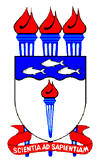                            UNIVERSIDADE FEDERAL DE ALAGOAS                           INSTITUTO DE PSICOLOGIAPROGRAMA DE PÓS-GRADUAÇÃO EM PSICOLOGIA